Муниципальное бюджетное дошкольное образовательное учреждение«Детский сад №109 комбинированного вида»г. СыктывкараПРОЕКТ В ПЕРВОЙ МЛАДШЕЙ ГРУППЕСоставила воспитатель - Кавун  Ирина ЕгоровнаТема : « Кап, кап, кап!»  Цель: Знакомство со свойствами воды;	Формирование умений экспериментирования с предметами;	Развитие мелкой моторики;	Обогащение словарного запаса;Задачи по образовательным областям:Познавательное развитие:Стимулировать интерес к играм с водой;Формировать элементарные исследовательские умения;Художественно-эстетическое развитие:Развивать начальные навыки детского творчества;Развивать активность детей при подпевании  и пений;Предоставить  детям возможность договаривать слова, фразы при чтении  знакомых стихов, потешек;Речевое развитие:Формировать умения отвечать на простейшие вопросы, вести диалог со взрослыми;Социально-коммуникативное развитие:Развивать стремление общаться со сверстниками в процессе игровой деятельности;Развивать умение общаться со  взрослыми, отвечать  на  вопросы;Физическое развитие:Сохранять  и укреплять  здоровье детей;Развивать двигательную  активность и мелкую моторику рук;Актуальность проекта: Развивающие занятия  и игры с водой для ребёнка, открывают в мир неизведанного. Вода даёт ребёнку приятное ощущение, развивает различные рецепторы. Особенно это важно для детей раннего возраста.Вода очень удобна для поисково-исследовательской деятельности, это удивительный объект  познания.Вода это первое вещество, с которым с удовольствием знакомится малыш и предоставляет практически неограниченные  возможности познавать мир и себя в нём.Вода обладает психотерапевтическими  свойствами: снимает напряжение, способствует релаксации.Паспорт проекта:Участники проекта-дети первой младшей группы, воспитатели, музыкальный руководитель, родители.Вид проекта-познавательно-исследовательский.Продолжительность- краткосрочный.Срок реализации- 2 недели.Этапы реализации проекта:	I ЭТАП Подобрать методическую и художественную литературу; Подобрать  наглядный материал с изображением воды, снега, дождя,     моря;Оформить предметно-развивающую среду;Подбор материала для практических игр и занятий;Знакомство родителей с задачами проекта «Кап, кап, кап».     II ЭТАПОрганизация проведения различных видов деятельности:Художественно-эстетическое развитие:Нетрадиционная техника рисования:«Ладошки-осьминожки»- рисование ладошкой,Коллективная работа «Капель» (рисование красками)«Дождик, дождик- кап, кап, кап…»- рисование пальчиками;Аппликация «Рыбки плавают в воде»;Лепка «Снежинки-белые пушинки»(пластинография)Слушание звуков «Шум ручья»;Слушание музыкального произведения «Дождик» (Г. Лобачевой)Пение песенки «Дождик, дождик, дождик, веселей»Танец- игра «Дождик»Чтение р.н.с. «Снегурочка», К. И. Чуковский «Мойдодыр», А. Барто «Девочка чумазая», Б. Заходер «Дождик»;Потешки: «Водичка-водичка…», «Кран откройся», «Зайка начал умываться», «Гуси - лебеди летели», «Ах, водичка хороша», «Мы пойдём купаться»,«Ай, лады, лады»,  «Ладушки, ладушки»Познавательное развитие:Наблюдение за явлениями природы на прогулке;Беседа «Для чего нужна вода?»Опыты с водой: «Узнаем какая вода?, «Где прячется вода ?», «Как  снег превращается в воду?», « Цветная водичка», «Цветные льдинки – снежинки», «Плавает- тонет», «Куда спряталась вода?», « Что легче воды», «Кораблики»,«Шарики в воде», «Поплывёт или утонет», Социально-коммуникативное развитие:Игры-забавы с водой: «Здравствуй, водичка», «Рыбалка», игры с резиновыми игрушками, «Покатай лягушонка на лодочке», «Что и как плавает», «Купание куклы»; «Выжми мочалку»«Мы стираем- маме помогаем»,  «Моем трубочиста», «Купание куклы», «Постираем кукле бельё», «Караси и щука»Речевое развитие:Речевые игры: «На полянку, на лужок тихо падает снежок», «Дождик-дождик», «Ручейки»Потешки: «Водичка-водичка…», «Кран откройся», «Зайка начал умываться», «Гуси- лебеди летели», «Ах, водичка хороша», «Мы пойдём купаться»;Художественное слово «Всем нужна водичка…»,  загадки о воде «Она и в озере и в лужице»Физическое развитие:Физкультминутки «Дождик, лейся», «Над водой летят стрижи», «Ледяной  дом», «В воду удочку закинем», «Через мостик», «Снежок»(Г, Новицкая)Пальчиковые игры: «Рыбки», «Вот бегут босые ножки», «Капелька»Игровое упражнение : «Побродим по лужам»Дидактические игры: «Солнце и дождик», «Где спряталась рыбка»,Подвижные игры: «Ходят капельки по кругу», «Солнышко и дождик» Работа с родителями:Знакомство родителей с задачами проекта «Кап, кап, кап»Консультация «Опыты с водой дома», «Игры с водой- это интересно»Изготовление родителями  макетов «Волшебный аквариум», «Мойдодыр»Оформление фотовыставки «Волшебная водичка»Привлечение родителей и пополнение развивающей среды пособиями(плавающими, заводными игрушками, художественной литературой)III этапЗаключительный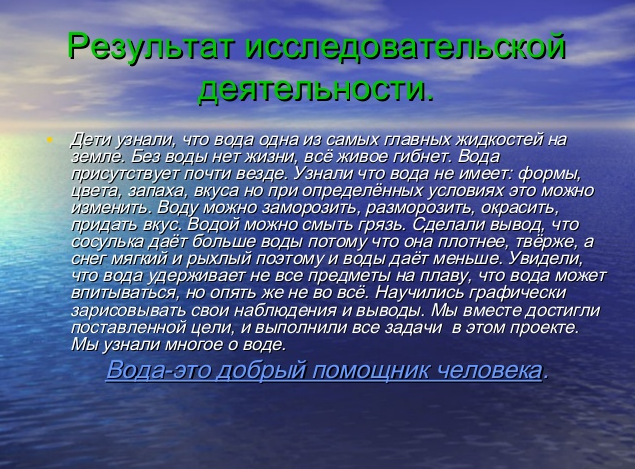 ФОТОВЫСТАВКА «Волшебная водичка»СОЗДАНИЕ МАКЕТА «Волшебный аквариум», «Мойдодыр»РАЗВЛЕЧЕНИЕ «Снежные забавы» (Игры со снегом на прогулке)ЛитератураСаан,  Анита ван. 101 Эксперимент с водой / Анита ван Саан,- М.: Ранок, 2012.- 132 с.Белько, Е.А. Веселые научные опыты. Увлекательные эксперименты с водой, воздухом  и химическими веществами/ Е.А. Белько, - М.: Питер,2015.-64с.Волкова, Е.В. Играем в ученых. Проводим эксперименты с водой, магнитом, движением, весом / Е.В. Волкова, С.Л Микерин ,- М.: Детская литература, 2008.- 256 с.Зубкова, Н.М. Воз и маленькая тележка чудес. Опыты и эксперименты для детей от 3 до 7 лет/ Н.М. Зубкова,- М.: Речь, 2012 .- 64 с.Шапиро, А.И.  Секреты знакомых предметов. Лужа/ А.И. Шапиро,- М.: Речь , 2010.-  64 с.